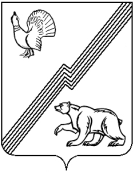 ГЛАВА ГОРОДА ЮГОРСКАХанты-Мансийского автономного округа – Югры ПОСТАНОВЛЕНИЕот   31 августа 2017 года 										№  25 О признании утратившими силу некоторых постановлений главы города Югорска В связи с организационно – штатными изменениями в органах местного самоуправления города Югорска признать утратившим силу следующие постановления главы города Югорска:- от 21.04.2014 № 28 «Об утверждении Порядка размещения сведений о доходах, расходах, об имуществе и обязательствах имущественного характера лиц, замещающих муниципальные должности на постоянной основе, лиц, замещающих должности муниципальной службы в Думе города Югорска, контрольно – счётной палате города Югорска, администрации города Югорска и членов их семей  на портале органов местного самоуправления  города Югорска  и предоставления этих сведений средствам массовой информации для опубликования»;- от 30.05.2014 № 34 «О порядке сообщения лицами, замещающими муниципальные должности, муниципальные служащие Думы города Югорска, контрольно – счетной палаты              о получении подарка в связи с их должностным положением или исполнением ими служебных (должностных) обязанностей, сдачи и оценки подарка, реализации (выкупа) и зачисления средства, полученных от его реализации»;- от 16.01.2015 № 4 «Об утверждении определении Перечня должностей муниципальной службы Думы города Югорска, администрации города Югорска, контрольно – счетной палаты города Югорска при назначении на которые граждане и при замещении которых муниципальные служащие обязаны представлять сведения о своих доходах, об имуществе                 и обязательствах имущественного характера, а также сведения о доходах, об имуществе                        и обязательствах имущественного характера своих супруги (супруга) и несовершеннолетних детей, и при замещении которых,  муниципальные  служащие обязаны представлять сведения              о своих расходах, а также сведения о расходах своих супруги (супруга) и несовершеннолетних детей»;- от 07.08.2015 № 50 «О представлении гражданами, претендующими на замещение должностей муниципальной службы в Думе города Югорска, контрольно – счётной палате города Югорска, администрации города Югорска, и муниципальными служащими Думы города Югорска, контрольно – счетной палаты города Югорска, администрации города Югорска, сведений о доходах, расходах, об имуществе и обязательствах имущественного характера»;- от 29.01.2016 № 8 «О внесении изменений в постановление главы города Югорска               от 07.08.2015 № 50»;- от 26.02.2016 № 13 «Об утверждении Положения о порядке сообщения муниципальными служащими Думы города Югорска, контрольно – счетной палаты города Югорска, администрации города Югорска о возникновении личной заинтересованности при исполнении должностных обязанностей, которая приводит или может привести к конфликту интересов»;- от 28.03.2016 № 22 «О внесении изменения в постановление главы города Югорска               от 16.01.2015 № 4»;2.  Опубликовать постановление в официальном печатном издании города Югорска                и разместить на официальном сайте органов местного самоуправления города Югорска.3. Настоящее постановление вступает в силу после его официального опубликования.Глава города Югорска                                                                                                    Р.З. Салахов